ПЛАН РАБОТЫмолодежного медиацентраГосударственного бюджетного профессионального образовательного учреждения Ростовской области«Красносулинский колледж промышленных технологий»Кр.Сулин, 2023 г. План работы медиа-центра “ККПТ-медиа”                        на 2024 год         Цель медиацентра «ККПТ–медиа»:Развитие информационно-коммуникативных компетенций учащихся через влияние информационной среды колледжаЗадачи медиацентра «ККПТ–медиа»:создание максимальной возможности проявить учащимися свои возможности в избранной области деятельности, создать условия для профессионального самоопределения и подготовки будущих корреспондентов, дикторов, операторов, монтажеров.умение	максимально	проявлять	коммуникативные	и	лидерские способности (качества) в любой ситуации.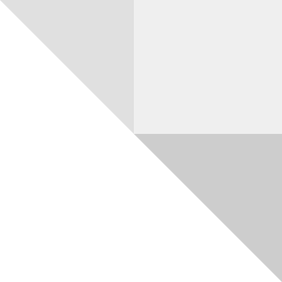 2овладение основами приёмов, техническими навыками по созданию медиапродукта, умением использовать их в разнообразных жизненных ситуациях.предоставление студентам и сотрудникам колледжа возможности находить максимально полную информацию по интересующему вопросу, используя всевозможные источники;расширение информационного поля учащимся, обучение различным способам поиска информации;обучение компьютерным технологиям;формирование умения выполнять различные роли в группе(оператор, диктор, корреспондент, фотограф, монтажер и др.).Направления деятельности медиацентра «ККПТ–медиа»:Видеопроизводство и звукозапись – создание видеоконтента в формате роликов и съемки мероприятий;Веб-дизайн – разработка дизайна маркетинговой продукции колледжа (плакатов, буклетов, стендов и др.)Фотостудия - фотосъемка мероприятий, конкурсов;Социальные сети – создание студенческих постов и «сторис», съемка клипов для медиа-сферы колледжа;Подкасты – аудио и видеозапись интервью;Конкурсная студия–разработка студенческих медиа – конкурсов.     Мероприятия «ККПТ-МЕДИА»на 2024 год*План работы динамичный. Дополняется ссылками отчетов о проведении в соответствии с незапланированными мероприятиями.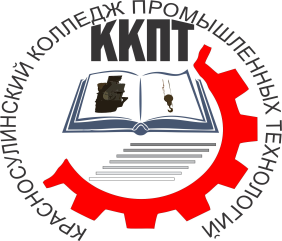 МИНИСТЕРСТВО ОБЩЕГО И ПРОФЕССИОНАЛЬНОГО ОБРАЗОВАНИЯ РОСТОВСКОЙ ОБЛАСТИГОСУДАРСТВЕННОЕ БЮДЖЕТНОЕ ПРОФЕССИОНАЛЬНОЕ ОБРАЗОВАТЕЛЬНОЕ УЧРЕЖДЕНИЕ РОСТОВСКОЙ ОБЛАСТИ«Красносулинский колледж промышленных технологий»МИНИСТЕРСТВО ОБЩЕГО И ПРОФЕССИОНАЛЬНОГО ОБРАЗОВАНИЯ РОСТОВСКОЙ ОБЛАСТИГОСУДАРСТВЕННОЕ БЮДЖЕТНОЕ ПРОФЕССИОНАЛЬНОЕ ОБРАЗОВАТЕЛЬНОЕ УЧРЕЖДЕНИЕ РОСТОВСКОЙ ОБЛАСТИ«Красносулинский колледж промышленных технологий»МИНИСТЕРСТВО ОБЩЕГО И ПРОФЕССИОНАЛЬНОГО ОБРАЗОВАНИЯ РОСТОВСКОЙ ОБЛАСТИГОСУДАРСТВЕННОЕ БЮДЖЕТНОЕ ПРОФЕССИОНАЛЬНОЕ ОБРАЗОВАТЕЛЬНОЕ УЧРЕЖДЕНИЕ РОСТОВСКОЙ ОБЛАСТИ«Красносулинский колледж промышленных технологий»Рассмотренона заседании Совета колледжапротокол № 2от «13»  декабря  2023 г.Рассмотренона заседании Совета колледжапротокол № 2от «13»  декабря  2023 г.УТВЕРЖДАЮДиректор ГБПОУ РО «ККПТ»___________ Г. Ю. Вакулина «13» декабря 2023 г.15.Создание серии клипов«Вместе спреподавателем»В течение годаРуководитель медиацентра,студенты-члены медиацентра16.Создание видеоотчетов по результатам проведенныхмероприятийВ течение годаРуководитель медиацентра, студенты-члены медиацентра17.Подготовка видеороликов дляучастия в конкурсах, акцияхВ течение годаРуководитель медиацентра,студенты-члены медиацентра18.Разработка рекламных роликовколледжаВ течение годаРуководитель медиацентра,студенты-члены медиацентра19.Создание заставок и подборфутажей для проведения концертовПо необходимостистуденты-члены медиацентра20.Обновление видеороликов специальностейВ течение годаРуководитель медиацентра21.Видеорепортаж «Выпускник- 2024»Май–июль 2024Руководитель медиацентра, студенты-члены медиацентраВеб-дизайнВеб-дизайнВеб-дизайнВеб-дизайн22.Оформление информационных итематических стендов.В течение годаРуководитель медиацентра,студенты-члены медиацентра23.Подготовка «Буклетапервокурсника»Август 2024Руководитель медиацентра24.Создание презентаций«Знакомство с ККПТ»Август 2024Руководитель медиацентра25.Исполнение Гимна и поднятие Флага РФКаждый понедельникстуденты-члены медиацентра26.Создание презентаций поспециальностям и профессиям колледжаВ течение годастуденты-члены медиацентра27.Флешмоб «Преподаватели вюности»05 октября 2024Руководитель медиацентра28.Фотоколлажи ко«Дню Отца»и«Дню Матери»15октября 202426ноября 2024студенты-члены медиацентра29.Плакаты на дни профессий:День логиста, День повара, День работника торговли, День кондитера, День монтажника,День энергетикаВ течение годаРуководитель медиацентра, студенты-члены медиацентра30.Плакаты на памятные даты ипраздникиВ течение годаРуководитель медиацентра,студенты-члены медиацентра31.Наградные материалы(дипломы,грамоты, благодарности)По необходимостиРуководитель медиацентра32.Дизайн сувенирной продукции ссимволикой колледжаПо необходимостиРуководитель медиацентра33.Подготовка стенда «Лучшиевыпускники2023-2024»Июль-август 2024Руководитель медиацентраФотостудияФотостудияФотостудияФотостудия34.Фоторепортаж о мероприятиях,проводимых в колледжеВ течение годастуденты-члены медиацентра35.Фоторепортаж, медиа освещениетворческих конкурсовВ течение годастуденты-члены медиацентра36.Фоторепортаж муниципальных, региональных и всероссийских мероприятий и конкурсов сучастием студентов ККПТВ течение годастуденты-члены медиацентра37.Подбор фотографий дляПубликации в социальных сетяхВ течение годаРуководитель медиацентра,студенты-члены медиацентраСоциальные сетиСоциальные сетиСоциальные сетиСоциальные сети38.Оформление страниц колледжа в социальных сетяхВ контакте и Телеграмм В течение годаРуководитель медиацентра39.Публикация поднятия государственного флага,исполнения гимна и занятий«Разговоры о важном»Каждый понедельникРуководитель медиацентра40.Публикация мероприятий попрофилактике правонарушенийВ течение годаРуководитель медиацентра41.Публикация правил поведения,безопасности и ПДДВ течение годаРуководитель медиацентра42.Публикация спортивныхмероприятийВ течение годаРуководитель медиацентра43.Освещение конкурсов разных уровнейВ течение годаРуководитель медиацентра,студенты-члены медиацентра44.Публикация участия вмуниципальных и региональных мероприятияхВ течение годаРуководитель медиацентра45.Публикация достижений студентов и преподавателейККПТВ течение годаРуководитель медиацентра, студенты-члены медиацентра46.Публикация объявлений В течение годаРуководитель медиацентра,студенты-члены медиацентра47.Рубрика «Студенческиеновости»В течение годастуденты-члены медиацентра48.Освещение конкурса«Профессионалы 2024»В течение годаРуководитель медиацентра49.Публикация объявления о проведении «Дня открытыхдверей»Апрель2024Руководитель медиацентра50.Освещение конкурса«Студенческая весна»В течение годаРуководитель медиацентра51.Публикация развлекательногоконтентаВ течение годастуденты-члены медиацентра52.Публикация опросов о деятельности колледжа имедиацентраВ течение годаРуководитель медиацентраПодкастыПодкастыПодкастыПодкасты53.Разработка серии подкастов одеятельности колледжаВ течение годастуденты-члены медиацентра54.Выпуск подкаста №1«О работемедиацентра ККПТ»Декабрь 2024студенты-члены медиацентраКонкурсная студияКонкурсная студияКонкурсная студияКонкурсная студия55.Привлечение учащихся к участиюв интернет-форумах , и конкурсахВ течение годаРуководитель медиацентра,студенты-члены медиацентра56.Организация фотоконкурсов, конкурсов репостов,видеороликов, презентаций, плакатов, рисунков.В течение годаРуководитель медиацентра, студенты-члены медиацентра57.Участие в муниципальных,региональных и всероссийских медиа-конкурсахВ течение годаРуководитель медиацентра, студенты-члены медиацентра